To join a team of medical professionals at Perfect Care Hospital to contribute to providing quality health care service to patients and to enhance the Hospital’s brand.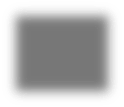 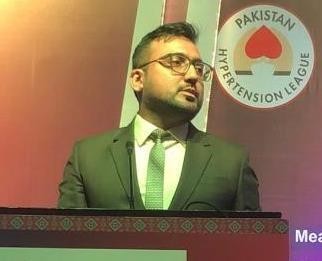 ExperienceConsultant Cardiologist/ Senior Registrar Cardiology faculty Hamdard college of medicine and dentistry / Taj Medical complex Karachi 	
1st Nov 2022 – present Consultant cardiologist	15th June 2022 – present Royal institute of Medicine & Surgery (RIMS) PECHS, Shahra-e faisal KarachiRegistrar CCU	1st January 2022 – present South city hospital KarachiConsultant Cardiologist	June 2022 – present Jinnah Sindh medical university KarachiAdult and pediatric echocardiography and clinicsJunior Cardiologist	July 2020 – 31st May 2022 Jinnah Sindh medical university KarachiAdult and pediatric echocardiographyPG Resident FCPS	7th Jan 2019 – 6th Jan 2022 Adult CardiologyDow university of health sciencesProgram Manager DM/HTN	12th March 2018 – July 2018 SINA Health and Education welfare trust KarachiPG Resident FCPS	1st Jan 2016 – 31st Dec 2017 Internal MedicineDow university of health sciencesHouse job Internship	March 2014 – March 2015 Medicine and AlliedSurgery and AlliedInfoCNIC: 41303-8562071-9DOB: 17th Nov 1990Qualification: MBBS, FCPSMarital status: MarriedReligion: IslamNationality: PakistaniContact detailsC-283 Darussalam Housing society korangi crossing KarachiEmail: bari.babar2022@yahoo.comEducationFCPS (Cardiology) – 14th June 2022 (Fellowship College of physicians and surgeons Pakistan)Diploma in Heart failure super specialty (European society of cardiology)MBBS (LUMHS) – 2008 – 2014Intermediate – BISE Hyd – 2008 Matriculation – BISE Hyd - 2006PublicationsBooksACE the FCPS CARDIOLOGY CLINICALS: An Imaging atlas of EKG, Echocardiography, X-RAY chest, Cardiac CT and Coronary AngiogramsRESIDENTS MANUAL OF INTERNAL MEDICINE (under publishing process at paramount publishers forwarded by PROFF BADER FAIYAZ                                ZUBERI)ESSENTIALS OF HEART FAILURE (upcoming)Case reportsA case of neurologic Wilson's disease presenting without Kayser-Fleischer RingsResearch articlesFrequency of Various clinical triggers precipitating acute heart failure in patients with known Heart failure with reduced EFPrediction of morality in acute heart failure based CART model proposed by ADHERE Heart registryBoth articles are submitted in journals, waiting for approval and publishing processReferencesWill be provided as per requirement or if requestSkillsAdult and pediatric echocardiographyTemporary pacemaker (insertion, calibration)Coronary angiograms (performed>200 angiograms)PCI (assistance)PericardiocentasisAdvanced ECG interpretationVentilator operation and interpretationEffective BLS and ACLSHobbiesMusicMoviesBook writing